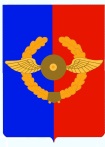 Российская ФедерацияИркутская областьУсольское районное муниципальное образованиеД У М А Городского поселенияСреднинского муниципального образованияЧетвертого созыва                                                           РЕШЕНИЕОт 31.10.2018г.                                  п. Средний                                        № 53О  признании утратившим силу решения Думы городского поселения Среднинского муниципального образования от 29.05.2013г. № 38 «Об  утверждении Положения о порядке осуществления муниципального жилищного контроля на территории городского поселения Среднинского муниципального образования»В целях приведения в соответствие с действующим законодательством нормативно-правовых актов Думы городского поселения Среднинского муниципального образования, руководствуясь ст.48 Устава городского поселения Среднинского муниципального образованияР Е Ш И Л А:1.Признать утратившим силу решения Думы городского поселения Среднинского муниципального образования от 29.05.2013г. № 38 «Об  утверждении Положения о порядке осуществления муниципального жилищного контроля на территории городского поселения Среднинского муниципального образования»2. Контроль за исполнением настоящего решения возложить на председателя Думы городского поселения Среднинского муниципального образования (Евсеева Е.Ю.)3. Специалисту делопроизводителю – Сопленковой Оксане Александровне опубликовать в средствах массовой информации и официальном информационном сайте http:srednyadm.ru в сети Интернет.4.Настоящее решение вступает в силу после его официального опубликования.Председатель Думы городского поселения Среднинского муниципального образования                               Е.Ю. ЕвсеевИсполняющая обязанности главы городского поселенияСреднинского муниципального образования                               Т.Е. Сагитова